３　発注情報の検索方法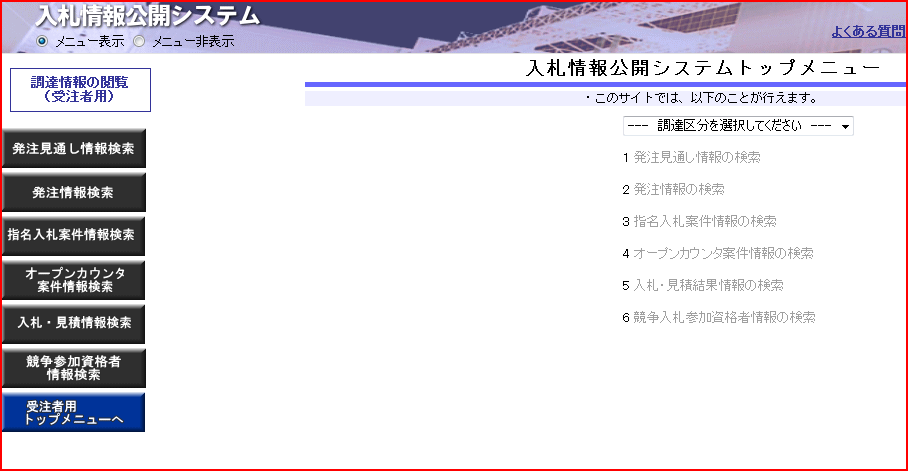 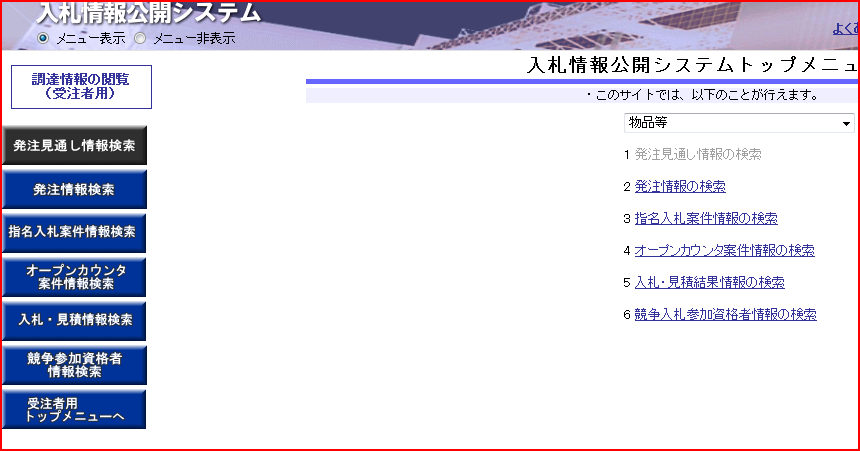 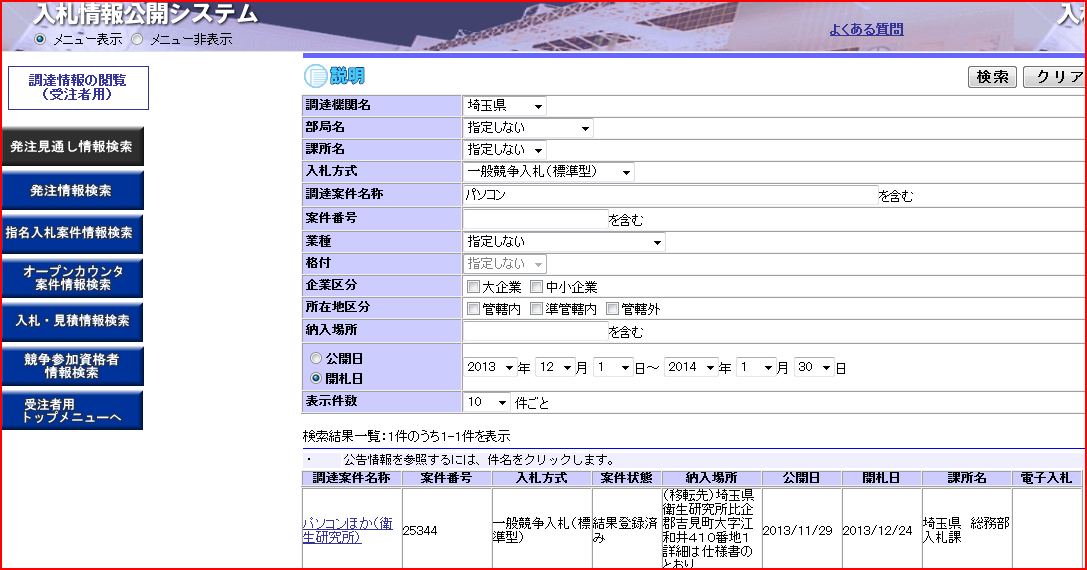 